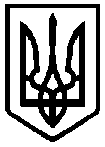 ВИКОНАВЧИЙ КОМІТЕТ СЛАВУТСЬКОЇ МІСЬКОЇ РАДИ   УПРАВЛІННЯ  ОСВІТИНАКАЗ18 квітня 2017 року		           Славута 					№ 65                                           Про підсумки атестаційної експертизи дошкільного навчального закладу (ясла-садок)№7 «Дюймовочка» м.Славута Хмельницької області	Відповідно Порядку державної атестації дошкільних, загальноосвітніх, позашкільних навчальних закладів», затвердженого наказом Міністерства освіти і науки України від 30 січня 2015 року №67, зареєстрованого в Міністерстві юстиції України 14 лютого 2015 року за № 173/26618, за результатами державної атестації дошкільного навчального закладу                    (ясла-садок) №7 «Дюймовочка» м. Славута Хмельницької області, яка проводилась з   27 березня 2017 року по 14 квітня 2017 року, на підставі аргументованого висновку, рекомендацій, колегіального рішення експертної комісії управління освіти виконавчого комітету Славутської міської ради від 14.04.2017 року, протокол №2НАКАЗУЮ:1. Визнати атестованим дошкільний навчальний закладу №7 (ясла-садок)  «Дюймовочка» м.Славута Хмельницької області.2. Управлінню освіти виконавчого комітету Славутської міської ради, ІМЦ управління освіти:	2.1. Довести даний наказ до відома завідувача дошкільного  навчального закладу №7 (ясла-садок) «Дюймовочка» Ящури О.Л.                     До 20.04.2017 р.2.2. Взяти на контроль виконання рекомендацій за наслідками атестаційної експертизи.              Постійно2.3. Надати конкретну допомогу адміністрації закладу  у розробці заходів з виконання рекомендацій експертної комісії.                 До 01.06.2017 р.	2.4. Оприлюднити результати атестації дошкільного  навчального закладу №79 (ясла-садок) «Дюймовочка» м.Славути Хмельницької області на сайті управління освіти.                Квітень 2017 р.3. Завідувачу дошкільного  навчального закладу №7 (ясла-садок) «Дюймовочка» Ящурі О.Л.:3.1. Підсумки атестації, висновки та рекомендації експертної комісії взяти до неухильного виконання.                                Постійно	3.2. Довести до відома працівників закладу та батьківської  громадськості висновки та рекомендації експертної комісії. Розробити  заходи щодо усунення виявлених недоліків, обговорити їх на засіданні педагогічної ради.              До 01.06.2017 р.4. Координацію роботи по виконанню наказу покласти на заступника начальника  управління Вісик Т.А., контроль залишаю за собою.Начальник  управління	освіти 					Е.М.Перепелиця 